Anexo I:                                                                                                                              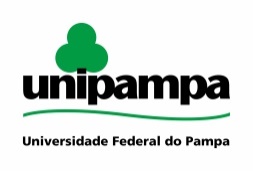 Solicitação de Banca para QualificaçãoEu       Docente do Programa de Pós–Graduação em Ensino de Ciências, nível de     , solicito formação de Banca de Qualificação para o aluno (a)     , matrícula     , sob minha orientação para o projeto abaixo nominado. Sugiro o dia      /     /     , às      . 				Sala:      Banca Presencial: (    )   Banca a Distância: web(  ) vídeo(  ) Skype(  ) outro: _______Título da QualificaçãoLinha de PesquisaSugestão de Composição da Banca (Nome completo, e-mail e CPF membros externos ao Programa)Sugestão de Composição da Banca (Nome completo, e-mail e CPF membros externos ao Programa)TitulaçãoInstituiçãoOrientadorMembro MembroMembroSuplente Suplente                                                            ,       de       de    20     .   ____________________Assinatura do Orientador                                                           ,       de       de    20     .   ____________________Assinatura do Orientador                                                           ,       de       de    20     .   ____________________Assinatura do Orientador                                                           ,       de       de    20     .   ____________________Assinatura do Orientador